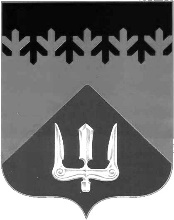 СОВЕТ ДЕПУТАТОВВОЛХОВСКОГО МУНИЦИПАЛЬНОГО РАЙОНА ЛЕНИНГРАДСКОЙ ОБЛАСТИРЕШЕНИЕот  25  августа  2022  года                                                                                           №  55В соответствии с Положением о Почетном дипломе, Почетной грамоте Совета депутатов Волховского муниципального района Ленинградской области, Благодарности главы Волховского муниципального района Ленинградской области, утвержденным решением Совета депутатов Волховского муниципального района Ленинградской области от 21.04.2016 года № 24, на основании представления и ходатайства главы Волховского муниципального района Ленинградской области,  Совет депутатов Волховского муниципального района Ленинградской областирешил:1. Наградить Почетным дипломом Совета депутатов Волховского муниципального района Ленинградской области за многолетний добросовестный труд, высокий профессионализм и достигнутые успехи в обучении и воспитании подрастающего поколения и в связи с празднованием 95-летия Волховского муниципального района  ЗАКАРЯН Алису Врежовну – учителя начальных классов МОБУ «Бережковская основная общеобразовательная школа» ПАШКОВУ Александру Михайловну – учителя МОБУ «Бережковская основная общеобразовательная школа» АНИКИНУ Наталью Сергеевну – заместителя директора по учебно-воспитательной работе (д/о)МОБУ «Бережковская основная общеобразовательная школа» 2. Настоящее решение вступает в силу со дня его принятия и подлежит официальному опубликованию в газете «Волховские огни».Заместитель главыВолховского муниципального районаЛенинградской области                                                                                   Новиков В.М.О награждении Почетным дипломом Совета депутатов Волховского муниципального района Ленинградской области Закарян А.В., Пашковой А.М., Аникиной Н.С.